1 hour of time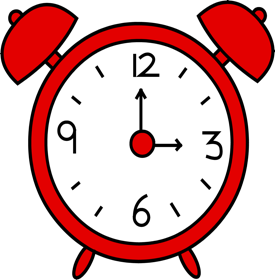 1 hour of time1 hour of time1 hour of time1 hour of time1 hour of time1 hour of time1 hour of time1 hour of time1 hour of time